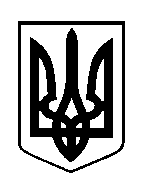 ШОСТКИНСЬКА РАЙОННА РАДАВОСЬМЕ  СКЛИКАННЯДЕВ’ЯТА СЕСІЯРІШЕННЯм. ШосткаУраховуючи рішення районної ради від 29 вересня 2021 року                      «Про дострокове припинення повноважень депутата районної ради              Шилової І.В.» та набуття повноважень депутатом Шосткинської районної ради восьмого скликання Гузь К.І., відповідно рішення районної ради від 16 грудня 2020 року «Про утворення та обрання постійних комісій Шосткинської районної ради восьмого скликання», керуючись пунктом 2 частини першої статті 43, пунктом 15 статті 47 Закону України «Про місцеве самоврядування в Україні», районна рада ВИРІШИЛА:Унести зміни до рішення районної ради від 16 грудня 2020 року «Про утворення та обрання постійних комісій Шосткинської районної ради восьмого скликання» (зі змінами від 19.05.2021):Вивести Шилову Ірину Володимирівну зі складу постійної комісії районної ради з питань промисловості, транспорту, зв’язку, будівництва, житлово-комунального господарства та підприємництва..Увести депутата Гузь Кирила Ігоровича до складу постійної комісії районної ради з питань промисловості, транспорту, зв’язку, будівництва, житлово-комунального господарства та підприємництва.Голова                                                                                        В.Сокол15 грудня 2021 року                                        Про внесення змін до рішення районної ради від 16 грудня 2020 року «Про утворення та обрання постійних комісій Шосткинської районної ради восьмого скликання»